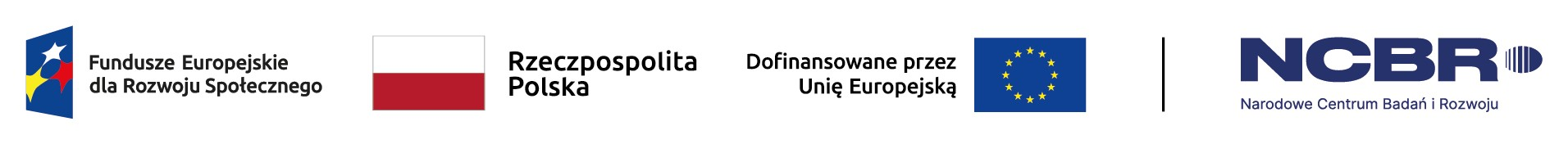 OGŁOSZENIE O NABORZE PARTNERA / PARTNERÓW 
do wspólnej realizacji projektu w ramach ogłoszonego Konkursu nr FERS.01.05-IP.08-008/23  pn. Rozwój kwalifikacji i kompetencji osób dorosłych dotyczącego wsparcia rozwoju oferty uczelni w zakresie uczenia się dorosłych, obejmującego działania zmierzające do dostosowania kwalifikacji lub kompetencji osób dorosłych do potrzeb  i oczekiwań pracodawców i rynku pracy. Fundusze Europejskie dla Rozwoju Społecznego 2021-2027 (FERS),  Priorytet 1 Umiejętności, Działanie 01.05 Umiejętności w szkolnictwie wyższym Nabór prowadzony jest na podstawie Ustawy z dn. 28 kwietnia 2022 r. o zasadach realizacji zadań finansowanych ze środków europejskich w perspektywie finansowej 2021–2027  (Dz. U. 2022 poz. 1079 z późn.zm.) Uniwersytet Medyczny w Łodzi ogłasza otwarty nabór Partnera / Partnerów do wspólnej realizacji projektu w ramach ogłoszonego konkursu nr FERS.01.05-IP.08-008/23 na realizację działań mających na celu Rozwój kwalifikacji i kompetencji osób dorosłych, planowanego do realizacji w ramach Priorytetu I, Umiejętności, Działanie 01.05 Umiejętności w szkolnictwie wyższym, Fundusze Europejskie dla Rozwoju Społecznego 2021-2027 (FERS). Partnerem może być:Podmiot zrzeszający pracodawców z obszaru lub branż określonych w Krajowej Inteligentnej Specjalizacji (KIS) lub Regionalnych Inteligentnych Specjalizacji (RIS).Cel partnerstwa  Wspólna realizacja projektu  w ramach konkursu FERS.01.05-IP.08-008/23: Rozwój kwalifikacji i kompetencji osób dorosłych Zakres tematyczny projektu Projekt zakłada realizację przedsięwzięcia służącego wypełnianiu misji uczelni w zakresie społecznej odpowiedzialności nauki. Planowane działania ukierunkowane są na aktywne włączanie społeczeństwa (osób dorosłych),w realizację działań edukacyjnych oraz szkoleniowych dotyczących kompetencji kluczowych oraz wspierających realizację polityk horyzontalnych Unii Europejskiej, w tym m.in. z zakresu: ratownictwa medycznego, reagowania w stanach zagrożenia życia, analizy i wizualizacji danych medycznych, e-rehabilitacji, metodyk nauczania w naukach biomedycznych, ERCE-IM (Emergency Response, Community Engagement and Indofemic Management), wprowadzenia do użytku powszechnego słownika LOINC,  innowacyjności i kreowania postaw przedsiębiorczych. Projekt spełnia wymagania zgodne z założeniami strategii rozwoju szkolnictwa wyższego nauki, która ma szczególne znaczenie dla społeczno-gospodarczego rozwoju kraju, jako forum aktywności społecznej realizowanej poprzez programy dostępne dla niestandardowych odbiorców szkolnictwa wyższego. Projekt zakłada realizację działań edukacyjnych,  szkoleniowych i doradczych, które organizowane będą przez Uniwersytet Medyczny w Łodzi przy współpracy z potencjalnymi Partnerami.  Zgodnie z SzOOP Fundusze Europejskie dla Rozwoju Społecznego 2021-2027 (FERS),  
planowane działania mają na celu poprawę jakości, poziomu włączenia społecznego i skuteczności systemów kształcenia i szkolenia oraz ich powiązania z rynkiem pracy – w tym przez walidację uczenia się pozaformalnego i nieformalnego, w celu wspierania nabywania kompetencji kluczowych, w tym umiejętności w zakresie przedsiębiorczości i kompetencji cyfrowych, oraz przez wspieranie wprowadzania dualnych systemów szkolenia i przygotowania zawodowego.  W ramach partnerstwa zadaniem Partnera będzie:  Zapewnienie trenerów (praktyków, nauczycieli, ekspertów, specjalistów, a także osób współpracujących  
z Podmiotem w ramach  realizacji procesów szkoleniowych). Wsparcie Lidera przy tworzeniu zakresu merytorycznego dla uczestników zajęć. Wsparcie przy tworzeniu kryteriów kwalifikacyjnych dla uczestników zajęć.Koordynacja działań osób prowadzących zajęcia dla uczestników kursów (wsparcie przy tworzeniu dokumentacji, rozliczaniu). Wsparcie przy procesie ewaluacji merytorycznej oraz metodycznej programu. Prowadzenie działań informacyjnych i upowszechniających dotyczących realizowanego projektu, w szczególności jako wsparcie działań rekrutacyjnych oraz rekrutacja uczestników projektu we współpracy z Uniwersytetem Medycznym w Łodzi.Wsparcie Uniwersytetu Medycznego w Łodzi w zarządzaniu projektem, w szczególności w zakresie przygotowania wniosków o płatność. Wspólna walidacja/usprawnianie procesu edukacyjnego.Kontynuacja współpracy po zakończeniu projektu.Ponadto Partner/Partnerzy opracuje/ją we współpracy z Uniwersytetem Medycznym w Łodzi wniosek aplikacyjny zgodnie z zasadami obowiązującymi w w/w konkursie, który zostanie złożony w terminie przewidzianym w projekcie. Wymagania i oczekiwania w stosunku do Partnera  O udział w postępowaniu mogą ubiegać się podmioty zrzeszające pracodawców z obszaru lub branż określonych w Krajowej Inteligentnej Specjalizacji (KIS) lub Regionalnych Inteligentnych Specjalizacji (RIS), które łącznie spełnią następujące wymagania: Zgodność prowadzonej działalności Podmiotu z celem partnerstwa, którym jest wspólna realizacja projektu przygotowywanego w ramach konkursu, FERS.01.05-IP.08-008/23  pn. Rozwój kwalifikacji i kompetencji osób dorosłych dotyczącego wsparcia rozwoju oferty uczelni w zakresie uczenia się osób dorosłych, obejmujące działania zmierzające do dostosowania kwalifikacji lub kompetencji osób dorosłych do potrzeb i oczekiwań pracodawców i rynku pracy. Podmiot przedstawi minimum 2 osoby, które będą reprezentowały go w projekcie  
z doświadczeniem w pozyskiwaniu i należytej realizacji projektów współfinansowanych ze środków Unii Europejskiej.Podmiot zadeklaruje wniesienie wkładu w realizację zadań i celu partnerstwa  
w postaci wiedzy i doświadczenia, know–how, zasobów ludzkich, zasobów organizacyjnych i technicznych, którymi dysponuje w celu realizacji zadań / działań  w projekcie oraz przedstawi koncepcję realizacji projektu w partnerstwie, która podlegać będzie ocenie. Podmiot złoży niezbędne dokumenty w odpowiedzi na ogłoszenie o otwartym naborze Partnera / Partnerów. Podmiot wyrazi zgodę na upublicznienie informacji o wybraniu jego instytucji  do pełnienia funkcji Partnera. Zastrzegamy, iż jeden Podmiot może złożyć tylko jedną Ofertę. Z partnerstwa wykluczone są:Porozumienie lub umowa o partnerstwie nie mogą być zawarte pomiędzy podmiotami powiązanymi w rozumieniu załącznika I do rozporządzenia Komisji (UE) nr 651/2014.Nie może zostać zawarte partnerstwo obejmujące podmioty, które mają ze sobą następujące powiązania:jeden z podmiotów posiada samodzielnie lub łącznie z jednym lub więcej podmiotami, z którymi jest powiązany w rozumieniu niniejszego akapitu powyżej 50% kapitału drugiego podmiotu, przy czym wszyscy partnerzy projektu traktowani są łącznie jako strona partnerstwa, która łącznie nie może posiadać powyżej 50% kapitału drugiej strony partnerstwa, czyli Lidera Projektu;jeden z podmiotów ma większość praw głosu w drugim podmiocie;jeden z podmiotów, który jest akcjonariuszem lub wspólnikiem drugiego podmiotu, kontroluje samodzielnie, na mocy umowy z innymi akcjonariuszami lub wspólnikami drugiego podmiotu, większość praw głosu akcjonariuszy lub wspólników w drugim podmiocie;jeden z podmiotów ma prawo powoływać lub odwoływać większość członków organu administracyjnego, zarządzającego lub nadzorczego drugiego podmiotu;jeden z podmiotów ma prawo wywierać dominujący wpływ na drugi podmiot na mocy umowy zawartej z tym podmiotem lub postanowień w akcie założycielskim lub umowie spółki lub statucie drugiego podmiotu (dotyczy to również prawa wywierania wpływu poprzez powiązania osobowe istniejące między podmiotami mającymi wejść w skład partnerstwa).W szczególności niedopuszczalna jest sytuacja polegająca na zawarciu partnerstwa przez podmiot z własną jednostką organizacyjną. W przypadku administracji samorządowej i rządowej oznacza to, iż organ administracji nie może uznać za Partnera podległej mu jednostki budżetowej (nie dotyczy to jednostek nadzorowanych przez organ administracji oraz tych jednostek podległych organowi administracji, które na podstawie odrębnych przepisów mają osobowość prawną).Liczba Partnerów W ramach naboru Uniwersytet Medyczny w Łodzi, będący Liderem, zastrzega prawo wyboru więcej niż jednego Partnera do wspólnej realizacji projektów. Niezbędne dokumenty Podmiot ubiegający się o wybór na Partnera jest zobowiązany złożyć następujące dokumenty: Wypełniony „Formularz oferty” zgodny co do treści z wzorem dołączonym  do ogłoszenia, w tym wymagane oświadczenia wraz z ilością kadry  (np. specjaliści, dydaktycy, wykładowcy) posiadającą doświadczenie w zakresie prowadzenia działań  z zakresu kompetencji kluczowych, doświadczenie w pozyskiwaniu i należytej realizacji projektów, zwane dalej „Ofertą” (projekty realizowane/ zrealizowane). Kryteria wyboru Zgodność przedmiotu działalności kandydata na Partnera z celami partnerstwa, Deklarowany wkład partnera w realizację celu partnerstwa, w tym: wkład w postaci potencjału ludzkiego oraz doświadczenie w pozyskiwaniu i należytej realizacji projektów - niezbędny do realizacji proponowanych w projekcie działań – od 0 do 30 pkt.: potencjał ludzki – ilość kadry specjalizującej się w działaniach z zakresu kompetencji kluczowych (np. specjaliści, dydaktycy, nauczyciele, wykładowcy – członkowie, współpracownicy) / doświadczenie w podobnej działalności – od 0 do 10 pkt, doświadczenie osób wykazanych przez Partnera w pozyskiwaniu i należytej realizacji projektów współfinansowanych  ze środków  Unii Europejskiej lub innych środków publicznych, środków prywatnych – od 0 do 10 pkt koncepcja merytoryczna projektu uwzględniająca propozycję działań merytorycznych, w szczególności zakresu planowanych działań edukacyjnych, wpisująca się w założenia opisane w pkt. „II.	Zakres tematyczny projektu” – od 0 do 10 pkt, Do wyboru na Partnera wymagane jest uzyskanie łącznie co najmniej 15 punktów, nie mniej niż po 5 w każdym z punktów oceny. Ocena złożonych zgłoszeń prowadzona będzie zgodnie z Ustawą z dn. 28 kwietnia 2022 r. o zasadach realizacji zadań finansowanych ze środków europejskich w perspektywie finansowej 2021–2027  (Dz. U. 2022 poz. 1079 z późn.zm.) Ogłaszający nabór zastrzega sobie możliwość zwrócenia się do Partnera/Partnerów o przedstawienie dodatkowych wyjaśnień, informacji i dokumentów. Ogłaszający nabór zastrzega sobie prawo do: a) podpisania umowy partnerskiej z kandydatem/mi na Partnera/Partnerów, którego/ych zgłoszenie zostało najwyżej ocenione, unieważnienia naboru bez podania przyczyny. W przypadku unieważnienia naboru Uniwersytet Medyczny w Łodzi nie ponosi odpowiedzialności za szkody jakie poniósł z tego tytułu podmiot/ty zainteresowany/ne zgłoszeniem swojej kandydatury lub kandydat na Partnera, który dokonał zgłoszenia, a w szczególności Uniwersytet Medyczny w Łodzi nie ponosi odpowiedzialności za koszty przygotowania zgłoszenia. Ostateczna koncepcja projektu, w szczególności obejmująca zakres merytoryczny projektu, podział zadań między Partnerów i ustalenie ich budżetu będzie przedmiotem negocjacji pomiędzy Partnerami na etapie przygotowania wniosku aplikacyjnego składanego w konkursie FERS.01.05-IP.08-008/23.  VII. Procedura wyboru Partnera / Partnerów Komisja dokona oceny dokumentów złożonych przez kandydatów na Partnera. Ogłaszający zamierza dokonać wyboru jednego lub więcej Partnerów spośród zgłaszających się Podmiotów. Informacja o wyborze Partnera / Partnerów zostanie podana do publicznej wiadomości na stronie internetowej Uniwersytetu Medycznego w Łodzi. Termin, miejsce i sposób złożenia oferty Oferta powinna zawierać wszystkie informacje zgodnie z wymaganiami ogłaszającego wobec Partnera i zakresu oferty określonymi w niniejszym ogłoszeniu. Oferta powinna być podpisana przez osobę/osoby upoważnioną/-e do reprezentowania Podmiotu, zgodnie z zasadami reprezentacji Podmiotu lub na podstawie pełnomocnictwa (oryginał pełnomocnictwa należy dołączyć do oferty). Oferty należy złożyć do dnia 11 grudnia 2023 r. do godz. 12:00 w formie elektronicznej (skan podpisanego formularza ofertowego lub pdf podpisany podpisem kwalifikowalnym)  na adres: agnieszka.janeczek@umed.lodz.pl. W tytule proszę podać: Konkurs FERS.01.05-IP.08-008/23 na partnera. Decyduje data wpływu oferty do ogłaszającego naboru. Oferty, które wpłyną  po terminie nie będą rozpatrywane. Otwarcie ofert nastąpi niezwłocznie po upływie terminu składania ofert.Spośród ocenionych Ofert wybrane zostaną te, które spełnią wszystkie wymogi formalne i merytoryczne oraz uzyskają najwyższą liczbę punktów. Warunkiem wyboru jest uzyskanie co najmniej 15 punktów. Podmioty ubiegające się o wybór na Partnera, którzy złożą Oferty, zostaną niezwłocznie powiadomione o wynikach naboru za pośrednictwem poczty elektronicznej. Informacja o wynikach naboru zostanie także opublikowana na stronie internetowej ogłaszającego nabór. Wybranemu Podmiotowi ogłaszający nabór zaproponuje zawarcie Umowy Partnerskiej (draft załączony do ogłoszenia).